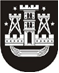 KLAIPĖDOS MIESTO SAVIVALDYBĖS TARYBASPRENDIMASDĖL DANĖS UPĖS PAKRANTĖS IKI JONIŠKĖS IR LIEPŲ GATVIŲ, KLAIPĖDOJE, DETALIOJO PLANO KONCEPCIJOS PATVIRTINIMO 2014 m. gruodžio 18 d. Nr. T2-314KlaipėdaVadovaudamasi Lietuvos Respublikos vietos savivaldos įstatymo 16 straipsnio 4 dalimi ir Lietuvos Respublikos teritorijų planavimo įstatymo pakeitimo įstatymo 3 straipsnio 1 dalimi, Klaipėdos miesto savivaldybės taryba nusprendžia:1. Patvirtinti Danės upės pakrantės iki Joniškės ir Liepų gatvių, Klaipėdoje, detaliojo plano koncepciją (pridedama – koncepcijos brėžinys ir aiškinamasis raštas, iš viso 16 lapų). 2. Skelbti šį sprendimą Klaipėdos miesto savivaldybės interneto svetainėje. Šis sprendimas gali būti skundžiamas ikiteismine tvarka Valstybinei teritorijų planavimo ir statybos inspekcijai prie Aplinkos ministerijos.Savivaldybės merasVytautas Grubliauskas